Teignbridge Community and Voluntary Services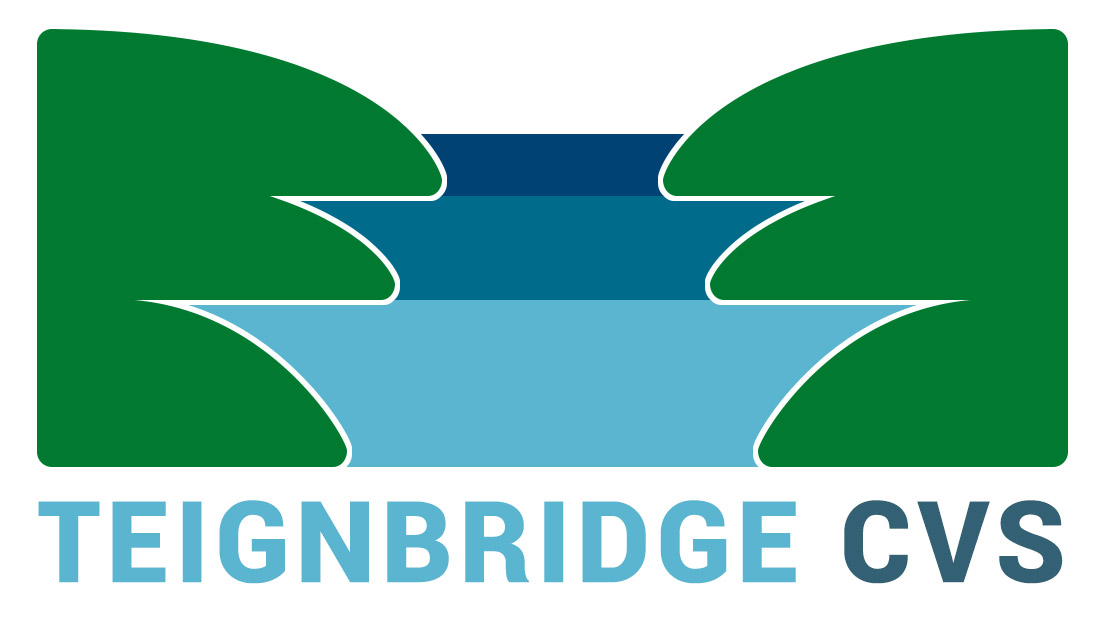 Job Application FormCONFIDENTIALPlease complete the application form electronically or use black ink.This front page will be removed on receipt and will not be seen by the shortlisting panel. PART A:   	Personal details (please use block letters)PART B:	RefereesPART C:	DeclarationI do / do not require a work permit to take up employment in the .I understand that any false or misleading information given in this application may render my contract of employment, if I am appointed, liable to termination.I declare to the best of my knowledge the information in my application is true.Post Applied For         Support for Self-Neglect in South DevonTitleFirst NameFamily NameAddressEmail:Daytime Telephone:National Insurance NumberNameNamePositionPositionOrganisationOrganisationEmailEmailIn what capacity do you know this person?In what capacity do you know this person?SignaturePrint NameDate